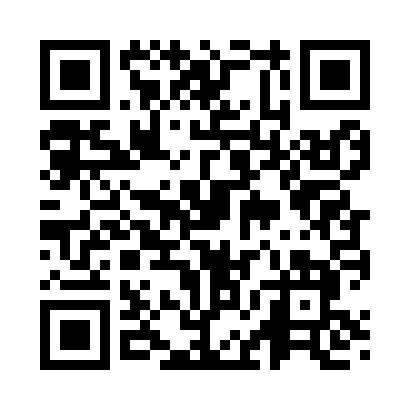 Prayer times for Pyletown, Missouri, USAMon 1 Jul 2024 - Wed 31 Jul 2024High Latitude Method: Angle Based RulePrayer Calculation Method: Islamic Society of North AmericaAsar Calculation Method: ShafiPrayer times provided by https://www.salahtimes.comDateDayFajrSunriseDhuhrAsrMaghribIsha1Mon4:165:451:044:558:239:522Tue4:175:461:044:568:239:513Wed4:185:461:044:568:239:514Thu4:185:471:054:568:229:515Fri4:195:471:054:568:229:506Sat4:205:481:054:568:229:507Sun4:205:481:054:568:229:508Mon4:215:491:054:568:219:499Tue4:225:501:054:568:219:4910Wed4:235:501:064:578:219:4811Thu4:245:511:064:578:209:4712Fri4:245:511:064:578:209:4713Sat4:255:521:064:578:209:4614Sun4:265:531:064:578:199:4515Mon4:275:531:064:578:199:4516Tue4:285:541:064:578:189:4417Wed4:295:551:064:578:179:4318Thu4:305:561:064:578:179:4219Fri4:315:561:064:578:169:4120Sat4:325:571:074:578:169:4021Sun4:335:581:074:578:159:3922Mon4:345:591:074:568:149:3923Tue4:355:591:074:568:149:3724Wed4:366:001:074:568:139:3625Thu4:376:011:074:568:129:3526Fri4:386:021:074:568:119:3427Sat4:396:021:074:568:109:3328Sun4:416:031:074:568:109:3229Mon4:426:041:074:558:099:3130Tue4:436:051:074:558:089:3031Wed4:446:061:064:558:079:28